Name________________________________________________Period_______________________Africa Regional JigsawUse the assigned chapter to answer the following questions in relation to your area.  Illustrate each question.Identify your region on the map provided by shading in the area RED or providing a map of your assigned section.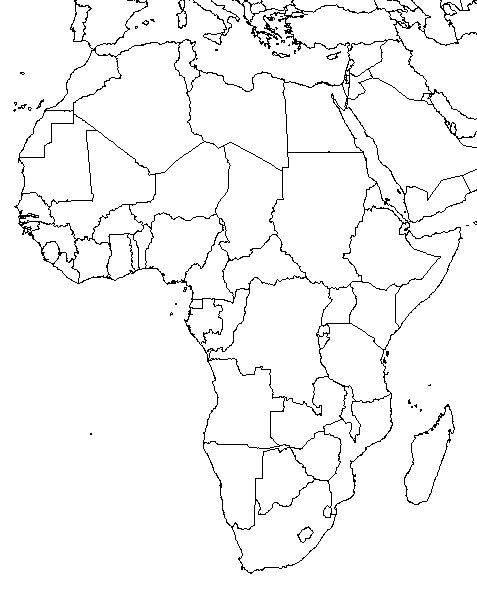 North Africa:  Ch. 15:  365-384	        What are the landforms of your assigned section? What are the climates, plants and animals of your region?What are the Natural Resources of your region?Give at least 4 events in your region’s early history.  Choose the most significant. YOU MAY USE MOREa.b.c.d.Give at least 4 cultural characteristics and explain each one.  Include People, language, land use, settlement, religion, traditions and customs.  YOU MAY USE MOREa.b.c.d.The Region Today:What is the region’s main economy and does that impact their country globally?PART 2: Read your assigned section and answer the questions given.  Explain each one.North Africa:  The Arab SpringPages 378-379 What is the problem?  Summarize in your own words:2.  What were the two most common outcomes of states experiencing major protests?3.  What are characteristics of spring when compared to winter?	Why might people use spring to describe events such as those that took place during the Arab Spring?4. What are the possible solutions to the problem?